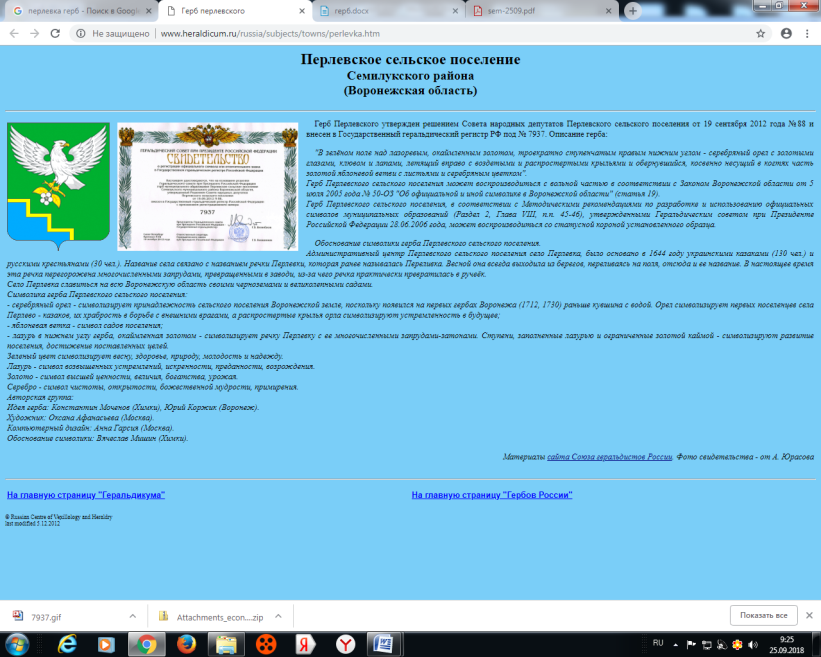 АДМИНИСТРАЦИЯПЕРЛЁВСКОГО СЕЛЬСКОГО ПОСЕЛЕНИЯ СЕМИЛУКСКОГО МУНИЦИПАЛЬНОГО РАЙОНА ____________________ВОРОНЕЖСКОЙ ОБЛАСТИ_________________396921 Воронежская область, Семилукский район, с. Перлёвка, улица Центральная, 54 тел. (47372) 76-1-68ПОСТАНОВЛЕНИЕот28.12.2022г. № 106с. ПерлёвкаОб утверждении Положения о порядке заключения администрацией Перлёвского сельского поселения Семилукского муниципального района договоров (соглашений) с казачьими обществами и Положения о порядке финансирования из местного бюджета несения службы членами казачьих обществВ соответствии счастью 5 статьи 7Федерального закона от 05.12.2005 № 154-ФЗ «О государственной службе российского казачества», Постановлением Правительства Российской Федерации от 08.10.2009 № 806 «О порядке привлечения членов казачьих обществ к несению государственной или иной службы и порядке заключения федеральными органами исполнительной власти и (или) их территориальными органами договоров (соглашений) с казачьими обществами», Приказом ФАДН России от 23.11.2015 № 89 «Об утверждении Порядка согласования принятых членами казачьих обществ обязательств по несению государственной или иной службы с федеральными органами исполнительной власти, органами исполнительной власти субъектов Российской Федерации и органами местного самоуправления» администрация  Перлёвского сельского  поселения Семилукского муниципального района Воронежской области ПОСТАНОВЛЯЕТ:1.Утвердить Положение о порядке заключения администрацией Перлёвского сельского  поселения Семилукского муниципального района договоров (соглашений) с казачьими обществами согласно приложению № 1 к настоящему постановлению.2. Утвердить Положение о порядке финансирования из местного бюджета несения службы членами казачьих обществ согласно приложению № 2 к настоящему постановлению.3. Постановление администрации Перлёвского сельского  поселения от 10.11.2022г. № 93 «Об утверждении Положения о порядке заключения договоров (соглашений) с казачьими обществами и Положения о порядке финансирования несения муниципальной или иной службы членами казачьих обществ» признать утратившим силу.4. Контроль за исполнением настоящего решения оставляю за собойПриложение № 1 к постановлению администрации Перлёвского сельского поселения Семилукского муниципального района Воронежской области от 27.12.2022г. № 106ПОЛОЖЕНИЕо порядке заключения администрацией Перлёвского сельского поселения Семилукского муниципального района договоров (соглашений) с казачьими обществами1. Настоящее Положение определяет порядок заключения администрацией  Перлёвского сельского поселения Семилукского муниципального района Воронежской области (далее - Администрация) договоров (соглашений) с осуществляющими свою деятельность на территории  Перлёвского сельского поселения Семилукского муниципального района Воронежской области казачьими обществами, внесенными в государственный реестр казачьих обществ в Российской Федерации, члены которых в установленном порядке приняли обязательства по несению службы в целях оказания содействия органам местного самоуправления Перлёвского сельского поселения Семилукского муниципального района в осуществлении установленных задач и функций. Договоры оформляются в соответствии с формой договора, утвержденной приказом Федерального агентства по делам национальностей от 23.11.2015 № 86.2. Сторонами договоров являются: Администрация, с одной стороны, и казачье общество, с другой стороны.3. Решение о заключении Администрацией договора принимает глава администрации  Перлёвского сельского поселения Семилукского муниципального района Воронежской области.4.Договор от имени Администрации подписывается главой администрации   Перлёвского сельского поселения Семилукского муниципального района Воронежской области либо уполномоченным им лицом.Договор от имени казачьего общества подписывается атаманом казачьего общества.5. В договоре должны быть определены предмет договора, условия и порядок привлечения членов казачьих обществ к содействию органам местного самоуправления  Перлёвского сельского поселения Семилукского муниципального района Воронежской области в осуществлении установленных задач и функций, права и обязанности сторон, порядок финансового обеспечения, сроки действия договора, основания и порядок изменения и досрочного расторжения договора, а также иные условия, связанные с исполнением положений договора.Приложение № 2 к постановлению администрации Перлёвского сельского поселения Семилукского муниципального района Воронежской областиот 28.12.2022г. № 106ПОЛОЖЕНИЕо порядке финансирования из местного бюджета несения службы членами казачьих обществ1. Настоящее Положение регулирует порядок финансирования из бюджета Перлёвского сельского поселения Семилукского муниципального района расходов, связанных с несением службы членами казачьих обществ, принявшими на себя обязательства по несению службы в целях оказания содействия органам местного самоуправления Перлёвского сельского  поселения Семилукского муниципального района в осуществлении установленных задач и функций, при условии, что казачье общество внесено в государственный реестр казачьих обществ в Российской Федерации и зарегистрированных на территории Воронежской области. 2. Финансирование расходов, связанных с несением службы членами казачьих обществ, осуществляется в соответствии с требованиями действующего законодательства на основании договоров (соглашений), заключенных администрацией с казачьими обществами в соответствии с Приложением № 1 к настоящему постановлению.3. Порядок финансирования конкретных расходов, связанных с выполнением членами казачьих обществ установленных задач и функций органов местного самоуправления  Перлёвского сельского поселения Семилукского муниципального района Воронежской области, является неотъемлемой частью каждого договора (соглашения).4. Финансирование расходов Администрации, предусмотренных договором (соглашением), осуществляется в установленном законодательством порядке и в пределах бюджетных ассигнований, утвержденных решением Совета народных депутатов  Перлёвского сельского поселения Семилукского муниципального района Воронежской области о бюджете  Перлёвского сельского поселения Семилукского муниципального района Воронежской области.Глава администрации Перлёвского сельского поселенияД.А. Проскуряков